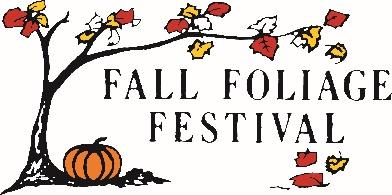 2022 EVENTS TO SPONSORPlease mark the event you wish to sponsor and list the amount you wish to sponsor.  Please return this form with your check/gift.THANK YOU for your generous donation to the 2022 Morgan County Fall Foliage Festival! We appreciate you!√$EVENTExpense for event5K run/walk$500Art Show$300Baby Photo Contest$100BINGO Fundraiser Sponsor$500Car Show$1,000Conservation Tour$100Customer Appreciation Night$200Farmer’s Day$100Free Stage – Bands performing on stage$5,000Kids Events$500Open Air Church$100Parade – Marshaling, Pooper Scoopers, pole carriers, special entries, signs, banners, judges$7,000Band Sponsor – Sponsor a high school marching band$500Scott Wayman Memorial Award (Most outstanding Performance band winner)$1,000------FLOAT SPONSORS-------   Praise Worthy Award – Church float only$1,000   William D. Shields Award – Community Service Organizations  -Floats Only-$500   William A. Alexander Award$500   Mayor’s Award$300   Jimmy Nash Award$200   Bette Nunn Award$150   General Chairman’s Award$100   Parade Marshal’s Award$75   Steve Carrell Award$50   Maple Leaf Award$25------PARADE DIVISION SPONSORS -----    Division 1 (Banner at the beginning of the division w/ name and logo)$500    Division 2 (Banner at the beginning of the division w/ name and logo)$500    Division 3(Banner at the beginning of the division w/ name and logo)$500    Division 4 (Banner at the beginning of the division w/ name and logo)$500    Division 5 (Banner at the beginning of the division w/ name and logo)$500Photography Contest$100Plaques$5,000Poetry Contest$100Queen & Princess Pageants$4,000Quilt Show$500Radio Controlled Air Show$100Street Entertainment (live entertainment)$300------SPONSOR OF THE DAY (Funds support specific-day operations for the Festival)-----Thursday, 10/6/22 (Large banner w/logo)$500Friday, 10/7/22  (Large banner w/logo)$500Saturday, 10/8/22  (Large banner w/logo)$500Sunday, 10/9/22  (Large banner w/logo)$500------FRIEND OF THE FESTIVAL – Monetary donation of your choice for FFF to use at discretion.IN-KIND GIFT – Donation of a non-monetary gift to use at discretion 